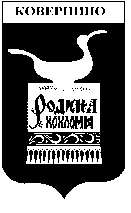 Администрация Ковернинского муниципального районаНижегородской областиР А С П О Р Я Ж Е Н И Е В соответствии с Федеральным  законом от 02.03.2007 № 25-ФЗ «О муниципальной службе в Российской Федерации», Федеральным законом от 25 декабря 2008 № 273-ФЗ «О противодействии коррупции»:1. Утвердить Порядок уведомления  муниципальными служащими Администрации Ковернинского муниципального района Нижегородской области  , замещающими должности муниципальной службы, представителя нанимателя (работодателя)о возникновении   конфликта интересов или о возможности его возникновения (далее- Порядок) (прилагается). 2. Рекомендовать главам сельских администраций и р.п.Ковернино разработать и принять  соответствующий Порядок. Глава Администрации                                                                О.П. ШмелевПриложение к распоряжению Администрации Ковернинского муниципального района от ______ № _______Порядок уведомления  муниципальными служащими Администрации Ковернинского муниципального района Нижегородской области  , замещающими должности муниципальной службы, представителя нанимателя (работодателя)о возникновении   конфликта интересов или о возможности его возникновения1. Настоящий Порядок уведомления муниципальными служащими Администрации Ковернинского муниципального района Нижегородской области (далее- Администрация) , замещающими должности муниципальной службы, представителя нанимателя (работодателя)о возникновении   конфликта интересов или о возможности его возникновения разработан в соответствии с Федеральным  законом от 02.03.2007 № 25-ФЗ «О муниципальной службе в Российской Федерации», Федеральным законом от 25 декабря 2008 № 273-ФЗ «О противодействии коррупции» с целью определения порядка уведомления муниципальными служащими Администрации Ковернинского муниципального района Нижегородской области  , замещающими должности муниципальной службы  (далее – муниципальный служащий), о возникновении или возможности возникновения конфликта интересов, перечень сведений, содержащихся в уведомлении, порядок регистрации уведомлений, организацию проверки сведений, указанных в уведомлении.2. Конфликт интересов - ситуация, при которой личная заинтересованность муниципального  служащего влияет или может повлиять на объективное исполнение им должностных обязанностей и при которой возникает или может возникнуть противоречие между личной заинтересованностью муниципального  служащего и законными интересами граждан, организаций, общества, субъекта Российской Федерации или Российской Федерации, способное привести к причинению вреда этим законным интересам граждан, организаций, общества, субъекта Российской Федерации или Российской Федерации.3. Под личной заинтересованностью муниципального служащего, которая влияет или может повлиять на объективное исполнение им должностных обязанностей, понимается возможность получения муниципальным  служащим при исполнении должностных обязанностей доходов (неосновательного обогащения) в денежной либо натуральной форме, доходов в виде материальной выгоды непосредственно для мунципального  служащего, членов его семьи, а также для граждан или организаций, с которыми муниципальный  служащий связан финансовыми или иными обязательствами. 4. Муниципальный  служащий обязан принимать меры по недопущению любой возможности возникновения конфликта интересов, в целях чего обязан в письменной форме уведомить представителя нанимателя (работодателя) о возникшем конфликте интересов или о возможности его возникновения, как только ему станет об этом известно. Форма Уведомления о возникновении конфликта интересов или о возможности его возникновения (далее – Уведомление) приведена  в  Приложении 1 к настоящему Порядку. 5. В Уведомлении указывается: а) фамилия, имя, отчество муниципального служащего Администрации, направившего уведомление (далее - Уведомитель); б) должность уведомителя, наименование структурного подразделения Администрации, в котором он осуществляет профессиональную деятельность;в) описывается ситуация, при которой личная заинтересованность муниципального  служащего влияет или может повлиять на объективное исполнение им должностных обязанностей и при которой возникает или может возникнуть противоречие между личной заинтересованностью муниципального  служащего и законными интересами граждан, организаций, общества, субъекта Российской Федерации или Российской Федерации, способное привести к причинению вреда законным интересам последних.г) информация о личной заинтересованности муниципального служащего Администрации , которая влияет или может повлиять на надлежащее исполнение им должностных обязанностей, о возможности получения муниципальным служащим Администрации при исполнении должностных обязанностей доходов в виде денег, ценностей, иного имущества или услуг имущественного характера, иных имущественных прав для себя или для третьих лиц; д) дата подачи уведомления. 6.Уведомление, поданное муниципальным служащим Администрации, подписывается им лично. 7. Уведомление регистрируется в день поступления в журнале учета уведомлений о возникновении конфликта интересов (далее – Журнал) муниципальным служащим, ответственным за кадровую работу. Форма журнала приведена в приложении № 2 к настоящему Порядку.8. На Уведомлении ставится отметка о его поступлении к представителю нанимателя (работодателю), где  указывается дата поступления и входящий номер. На копии Уведомления делается письменная отметка о дате и времени получения уведомления. 9.Уведомление не принимается в случае, если в нем отсутствует информация, указанная в пункте 5 настоящего Порядка.10.Рассмотрение сведений, содержащихся в Уведомлении и организация проверки указанных сведений проводится комиссией по соблюдению требований к служебному поведению и урегулированию конфликта интересов, утвержденной распоряжением Администрации Ковернинского муниципального района  (далее – Комиссия) в соответствии с Положением о комиссии по соблюдению требований к служебному поведению муниципальных служащих и урегулированию конфликта интересов в Администрации Ковернинского муниципального района Нижегородской области.Предотвращение и урегулирование конфликта интересов, осуществляется в порядке, предусмотренных законодательством Российской Федерации.   Уведомление зарегистрировано в Журнале учета уведомлений о возникновении конфликта интересов или о возможности его возникновения «___»___________20__г. № _______ (подпись, Ф.И.О. ответственного лица)Формажурнала учета уведомлений о возникновении конфликта интересов или возможности его возникновения__03.11.2015____№ _551-р_Об утверждении Порядка уведомления  муниципальными служащими Администрации Ковернинского муниципального района Нижегородской области  , замещающими должности муниципальной службы, представителя нанимателя (работодателя) о возникновении   конфликта интересов или о возможности его возникновенияПриложение 1 к Порядку уведомления муниципальными служащими Администрации Ковернинского муниципального района Нижегородской области  , замещающими должности муниципальной службы, представителя нанимателя (работодателя)о возникновении   конфликта интересов или о возможности его возникновения                  Представителю нанимателя (работодателю)                             (должность, инициалы, фамилия)                                     (фамилия, имя, отчество муниципального служащего, наименование должности, отдела, структурного подразделения Администрации УВЕДОМЛЕНИЕо возникшем конфликте интересов или о возможности его возникновенияУВЕДОМЛЕНИЕо возникшем конфликте интересов или о возможности его возникновения     В соответствии со статьей 14.1  Федерального закона от 02.03.2007 № 25-ФЗ «О муниципальной службе в Российской Федерации», статьей 11 Федерального закона Российской Федерации от 25.12.2008 № 273-ФЗ «О противодействии коррупции» я, _____________________________________________________________________                   (фамилия, имя, отчество  муниципального служащего)     В соответствии со статьей 14.1  Федерального закона от 02.03.2007 № 25-ФЗ «О муниципальной службе в Российской Федерации», статьей 11 Федерального закона Российской Федерации от 25.12.2008 № 273-ФЗ «О противодействии коррупции» я, _____________________________________________________________________                   (фамилия, имя, отчество  муниципального служащего)настоящим уведомляю о возникновении (возможном возникновении) конфликта интересов, а именнонастоящим уведомляю о возникновении (возможном возникновении) конфликта интересов, а именно(описывается ситуация, при которой личная заинтересованность муниципального  служащего влияет или может повлиять на объективное исполнение им должностных обязанностей и при которой возникает или может возникнуть противоречие между личной заинтересованностью муниципального  служащего и законными интересами граждан, организаций, общества, субъекта Российской Федерации или Российской Федерации, способное привести к причинению вреда законным интересам последних)(описывается ситуация, при которой личная заинтересованность муниципального  служащего влияет или может повлиять на объективное исполнение им должностных обязанностей и при которой возникает или может возникнуть противоречие между личной заинтересованностью муниципального  служащего и законными интересами граждан, организаций, общества, субъекта Российской Федерации или Российской Федерации, способное привести к причинению вреда законным интересам последних) Дата, личная подпись муниципального служащегоФ.И.О., должность непосредственного руководителя, дата, подпись Дата, личная подпись муниципального служащегоФ.И.О., должность непосредственного руководителя, дата, подписьПриложение 2 к Порядку уведомления муниципальными служащими Администрации Ковернинского муниципального района Нижегородской области  , замещающими должности муниципальной службы, представителя нанимателя (работодателя)о возникновении   конфликта интересов или о возможности его возникновения№ п/пДата подачи уведомленияФамилия, имя, отчество, должность муниципального служащего, подавшего уведомление Наименование  отдела , структурного подразделения Администрации Ковернинского муниципального  районаПодпись должностного лицаПримечание 